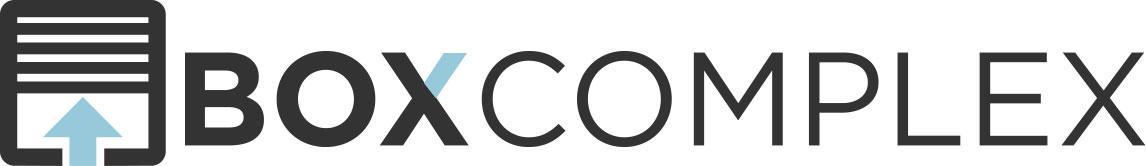 KOOP-/AANNEMINGSOVEREENKOMST BOXCOMPLEX WEERTOndergetekenden:de besloten vennootschap met beperkte aansprakelijkheid BOXCOMPLEX B.V., statutair gevestigd te Zaanstad, kantoorhoudende te 2729 NK Zoetermeer,Willem Dreeslaan 430 B, ingeschreven in het handelsregister van de Kamer van Koophandel en Fabrieken onder dossiernummer 58768483;hierna te noemen "de ondernemer", of nader te noemen meester,hierna te noemen "de ondernemer";ennaam					: voornamen voluit			: geboren te				: op					: wonende te				: wonende aan de 			: postcode				: nummer legitimatiebewijs		: handelend namens			: gevestigd te				: adres					: postcode				: dossiernummer handelsregister	: btw nummer				: IBAN nummer			: telefonisch te bereiken onder nr.	: email					: hierna te noemen "de verkrijger",Overwegende:-	dat de ondernemer voornemens is een complex met naar verwachting 12 bedrijfsunits + naar verwachting 145 garage- en/of bedrijfsruimten met gemeenschappelijke technische- / sanitaire ruimte te stichten aan de Hoolstraat ONG op het bedrijventerrein Kanaalzone 2 te Weert;dat er andere fase(s), bestaande uit waarschijnlijk n.t.b. units kunnen worden gerealiseerd;-	dat de ondernemer het totale complex heeft gesplitst of zal splitsen in appartementsrechten bij akten verleden of te verlijden voor de hierna genoemde notaris; -	dat wellicht meerdere garage- en/of bedrijfsruimten gerealiseerd zullen worden op de verdieping, en hiertoe een opstalrecht gevestigd zal worden op de boxen gelegen op de begane grond;-	dat bij de akte van splitsing appartementsrechten zijn/worden gerealiseerd, overeenkomstig de door de hierna te noemen notaris op te stellen (ontwerp)akte van splitsing met de daarbij behorende (ontwerp) tekening en het in die akte van splitsing vastgestelde en/of aangeduide reglement; -	dat de splitsingstekening ter inzage is bij de ondernemer en hierna genoemde notaris;zijn per       overeengekomen als volgt:I	De ondernemer verkoopt aan de verkrijger, die koopt van de ondernemer:	het appartementsrecht rechtgevend op het      /n.t.b. aandeel in het in de overweging genoemde complex met bijbehorende onder- en bijgelegen grond, dat de bevoegdheid omvat tot het uitsluitend gebruik van het privé-gedeelte bestemd tot garage- en/of bedrijfsruimte (opslag-/stalling) op de hiervoor genoemde tekening aangeduid met het nummer       (bouwnummer      ), welk appartementsrecht is/zal ontstaan door inschrijving in de openbare registers van de in de overweging genoemde (ontwerp)akte van splitsing. Het huisnummer is/wordt later toegekend;	Bij deze aanvaardt de verkrijger uitdrukkelijk de lasten en beperkingen omschreven in de (ontwerp)splitsingsakte die onderdeel uit maakt van deze overeenkomst.II	De verkrijger geeft opdracht als deelgerechtigde in het in de overweging genoemde complex, met bijbehorende grond en de ondernemer neemt aan, om met inachtneming van de akte van splitsing en conform de betreffende technische omschrijving en tekening(en) en voor zover aanwezig staten van wijziging, al welke tot deze overeenkomst behoren en door beide partijen zijn gewaarmerkt, het complex met aanhorigheden, waarvan het aan de verkrijger verkochte appartementsrecht een aandeel uitmaakt (af) te bouwen naar de eis van goed en deugdelijk werk, met inachtneming van de voorschriften van overheid en nutsbedrijven.III	De totale koop-/aanneemsom (excl. BTW) bedraagt €       v.o.n. (zegge:       euro)De onder I en II vermelde koop- en aannemingsovereenkomst vormen tezamen één geheel.De aanneemsom wordt vermeerderd met omzetbelasting conform de bepalingen van de Wet op de omzetbelasting 1968. Het percentage is thans eenentwintig procent (21%). Indien van overheidswege het percentage van de omzetbelasting wordt gewijzigd, zal tussen partijen doorberekening plaatsvinden overeenkomstig de wettelijke bepalingen ter zake.De ondernemer draagt er zorg voor dat deze akte onder berusting van de hierna genoemde notaris wordt gesteld en dat een kopie van de akte, tezamen met de hierboven genoemde, door beide partijen gewaarmerkte, bijlagen aan de verkrijger ter hand wordt gesteld.Naast het hiervoor onder III. vermelde is verkrijger verplicht bij het ondertekenen van de hierna in artikel 1 vermelde akte van levering bij wijze van voorschotbijdrage te voldoen een eenmalig bedrag van 100 euro (per box 100 euro) te storten ten name van de Vereniging van Eigenaars.De verkrijging van een appartementsrecht heeft tot gevolg dat de verkrijger deel uitmaakt van de betreffende bij de akte van splitsing op te richten/opgerichte Vereniging van Eigenaars. Bij de akte van splitsing in appartementsrechten is/wordt tevens het reglement van splitsing vastgesteld gebaseerd op het Modelreglement bij splitsing vastgesteld bij akte op 17 januari 2006 voor mr. A.G. Hartman, notaris te Amsterdam verleden. De verkrijger verklaart een exemplaar van dit reglement te hebben ontvangen. De Vereniging van Eigenaars stelt de hoogte van de maandelijks verschuldigde bijdrage vast en zal een huishoudelijk reglement in het leven roepen, waarvan de verkrijger verklaarde het concept te hebben ontvangen. De maandelijks verschuldigde bijdrage zal door de verkrijger per automatische incasso 1 maand vooruit betaald worden. Het beheer van de Vereniging van Eigenaars zal in het eerste jaar naar verwachting worden vertegenwoordigd door HET VvE Beheer, Wever 16, 5683 MR Best, telefoon 0499 - 376261, email: info@hetvvebeheer.nl.Deze overeenkomst is aangegaan onder de volgende bepalingen.OverdrachtArtikel 11.	De levering van de grond met de daarop eventueel reeds gebouwde opstal(len) zal geschieden bij akte te verlijden ten overstaan van Appels Notarissen, Stationsstraat 31, 5038 EC Tilburg, Telefoon: 013 - 532 40 40, info@appelsnotarissen.nl, op een door die notaris te bepalen tijdstip:	zo spoedig mogelijk, doch in ieder geval binnen 3 weken na uitnodiging van de notaris. De notaris zal tot uitnodigen overgaan wanneer vaststaat dat deze overeenkomst niet meer op een van de gronden genoemd in artikel 7 van deze akte kan worden ontbonden en de opschortende voorwaarden als genoemd in lid 2 van dit artikel in vervulling zijn gegaan.	De verkrijger wenst dat de levering wel/niet per volmacht zal plaatsvinden. 2.	Deze overeenkomst wordt aangegaan onder de volgende opschortende voorwaarden:	a.	dat uiterlijk 2 maanden na art. 1.2.b. de omgevingsvergunning benodigd voor het project Boxcomplex Weert door de gemeente Weert wordt verleend en deze onherroepelijk zal worden. Onder onherroepelijke omgevingsvergunning wordt verstaan een bouwvergunning (besluit) waartegen geen bezwaar- en beroepsmogelijkheden meer openstaan. De termijn voor het indienen van bezwaar en beroep bedraagt zes weken nadat het besluit bekend is gemaakt.	b.	dat uiterlijk op 31 december 2022, 70 % van het oorspronkelijke aantal garages/bedrijfsruimten van het project Boxcomplex Weert zijn verkocht.	De ondernemer kan de opschortende voorwaarden onder 2.a. en 2.b. verlengen. In dat geval zal de ondernemer dit voorafgaand aan de in artikel 2.a. en/of 2.b. genoemde datum schriftelijk kenbaar maken aan de verkrijger. De ondernemer zal binnen 8 dagen na het in vervulling gaan van de opschortende voorwaarde(n) de datum van het in vervulling gaan van de opschortende voorwaarde(n) schriftelijk aan de verkrijger mededelen.Afwijkende perceelsgrootteArtikel 21.	Over- of ondermaat van de tot het appartementencomplex behorende grond zal aan geen van partijen enig recht verlenen.2.	Verschil tussen de werkelijke en de blijkens de splitsingstekening aangegeven maat of grootte van het terrein, behorende tot het appartementsrecht zelf geeft evenmin aanleiding tot enige rechtsvordering tot vergoeding ter zake.Waarborgsom/bankgarantieArtikel 3Tot meerdere zekerheid voor de nakoming van zijn verplichtingen voortvloeiende uit deze koop-/aannemingsovereenkomst, zal de verkrijger een waarborgsom storten van 10% van de koop-/aanneemsom op IBAN nummer NL73 INGB 0006 2024 38 ten name van Boxcomplex BV, hierna aan te duiden met: de “waarborgsom”.2.	De waarborgsom dient te worden voldaan uiterlijk 14 dagen na ontvangst factuur.3.	Over de waarborgsom zal geen rente worden vergoed.4.	De voldane waarborgsom zal met de eerste termijn worden verrekend.Termijnen en betalingsregelingArtikel 41.	1e termijn (45%): €       (excl. BTW), te voldoen bij levering van de grond	2e termijn (45%): €       (excl. BTW), te voldoen na gereedkomen van de 	fundatie	3e termijn (10%): €       (excl. BTW), te voldoen bij de oplevering van het 	appartementsrecht, dit bedrag dient voor de sleuteloverdracht voldaan te zijn.2.	Behoudens het geval waarin de verkrijger recht op uitstel van betaling heeft zoals bedoeld in lid 5, worden de in lid 1 bedoelde termijnen steeds opeisbaar veertien dagen na de dagtekening van een door of vanwege de ondernemer gedaan betalingsverzoek. Een betalingsverzoek geeft aan op grond van welk feit de ondernemer recht heeft op betaling, welke termijn het betreft en dat de betaling uiterlijk veertien dagen na de dagtekening door de ondernemer ontvangen dient te zijn.3.	Per de in het hoofd van deze akte genoemde datum van overeenkomen zijn nog geen termijnen verschuldigd.4.	Tot de koop-/aanneemsom behoort de vergoeding die de ondernemer berekent over de termijnen die per de in het hoofd van deze akte genoemde datum van overeenkomen reeds zijn verschuldigd. Deze vergoeding wordt berekend naar een percentage van 5% per jaar:	a.	over het bedrag van termijn 1 (exclusief omzetbelasting) vanaf # tot aan de in het hoofd van deze akte genoemde datum van overeenkomen;	b.	over de overige in lid 3 van dit artikel vermelde termijnenbedragen (exclusief omzetbelasting) vanaf de veertiende dag na die waarop de fundatie gereed gekomen is dan wel het privé-gedeelte van het appartementsrecht gereed is voor oplevering tot de in het hoofd van deze akte genoemde datum van overeenkomen.	Deze vergoeding, te vermeerderen met omzetbelasting, dient bij de levering te worden voldaan.5.	Zolang de verkrijger zijn betalingsverplichting niet tijdig heeft voldaan, wordt het appartementsrecht nog niet aan de verkrijger geleverd, maar heeft de verkrijger wel recht op uitstel van betaling van het verschuldigde deel van de koop-/aanneemsom, waar tegenover hij verplicht is aan de ondernemer rente te vergoeden van 5% per jaar, te berekenen als volgt:	1.	over het bedrag van de eerste termijn (inclusief omzetbelasting) vanaf de levering van de grond tot aan de datum van levering;	2.	over de overige in lid 3 vermelde termijnbedragen (inclusief omzetbelasting) vanaf de in het hoofd van deze akte genoemde datum van overeenkomen tot aan de datum van levering;	3.	over de overige termijnen (inclusief omzetbelasting) vanaf de vervaldatum tot aan de datum van levering.	Deze rente dient eveneens bij de levering te worden voldaan.	Op de dag van de levering wordt het op dat moment reeds verschuldigde deel van de koop-/aanneemsom opeisbaar.6.	Indien en voor zover de verkrijger een reeds opeisbaar gedeelte van de koop-/aanneemsom of enige andere uit hoofde van de op deze overeenkomst van toepassing zijnde algemene voorwaarden opeisbare betaling niet op de daarvoor gestelde vervaldag heeft voldaan, en de bepalingen in het vorige lid van dit artikel niet van toepassing zijn, is de verkrijger daarover aan de ondernemer een rente van 5% per jaar verschuldigd, vanaf de dag van opeisbaarheid tot die der voldoening, zulks onverminderd de verdere rechten en verplichtingen van partijen uit deze overeenkomst en/of tussen partijen nader te maken afspraken.7.	De rente als bedoeld in artikel 4 lid 4, lid 5 en lid 6 wordt vermeerderd met omzetbelasting.BouwtijdArtikel 5De ondernemer verbindt zich het privé-gedeelte binnen honderdtwintig (120) werkbare werkdagen na start bouw geheel voor gebruik als garage/bedrijfsruimte gereed op te leveren aan de verkrijger in de zin van artikel 14 lid 4 van de algemene voorwaarden.OverheidssubsidieArtikel 6Er wordt geen overheidssubsidie verstrekt.Ontbindende voorwaardenArtikel 7Partijen zijn geen ontbindende voorwaarden overeengekomen.KostenArtikel 8Alle kosten en rechten aan de verkoop en levering verbonden zijn begrepen in de totale koop-/aanneemsom.InformatieArtikel 9De ondernemer verplicht zich de verkrijger regelmatig te informeren omtrent de voortgang van de bouw. Dit kan mede door het versturen van facturen van de vervallen termijnen.GeschillenbeslechtingArtikel 10Alle geschillen, welke ook - waaronder begrepen die, welke slechts door een der partijen als zodanig worden beschouwd - die naar aanleiding van de koop-/aannemingsovereenkomst of van overeenkomsten die daarvan een uitvloeisel mochten zijn, tussen de verkrijger en de ondernemer mochten ontstaan worden beslecht door de daartoe bevoegde rechter.Risico/verzekeringArtikel 11Gedurende de bouw van het privé gedeelte blijft het verkochte voor risico van de ondernemer.De ondernemer is verplicht de opstallen tot de datum van oplevering van het privé-gedeelte genoegzaam verzekerd te houden.Overgang risico naar verkrijgerArtikel 12Op de dag waarop de verkrijger de sleutels van de door hem gekochte units in ontvangst heeft genomen, dan wel die units in gebruik heeft genomen respectievelijk de units aan de verkrijger worden opgeleverd, gaan – onverminderd de verplichtingen van de ondernemer uit hoofde van de aannemingsovereenkomst – alle risico’s waaronder begrepen die van brand- en stormschade, over op de verkrijger. Het risico voor schade moet verzekerd worden door de verkrijger.Van toepassing zijnde algemene bepalingenArtikel 13Op de koop-/aannemingsovereenkomst zijn van toepassing de Algemene Bepalingen Boxcomplex zoals gehecht aan deze overeenkomst; deze zijn van toepassing voor zover er in de koop-/aannemingsovereenkomst niet van is afgeweken.HoofdelijkheidArtikel 14De ten laste van de verkrijger komende verplichtingen zijn ondeelbaar. Indien het perceel door meer personen gezamenlijk is aangekocht, zijn deze hoofdelijk aansprakelijk voor de nakoming van de uit deze overeenkomst voortvloeiende verplichtingen.GarantieregelingArtikel 15De ondernemer geeft 5 jaar garantie op de constructie van het privé-gedeelte. Op de draaiende delen en de installaties geeft de ondernemer 1 jaar garantie. Op de sectionaaldeur en op de bewegende delen van de sectionaaldeur 2 jaar onder voorwaarde dat de deur jaarlijks onderhouden wordt. De (fabrieks)garanties van de verschillende bouwonderdelen zullen na oplevering worden overgedragen aan het bestuur van de Vereniging van Eigenaars. De garantietermijnen gaan in vanaf nieuwbouwoplevering van het park.
Bestemming
Artikel 16De verkrijger is er mee bekend dat het Boxcomplex Weert gebouwd wordt op het bedrijventerrein Kanaalzone 2 te Weert en dat de gemeente Weert eisen kan stellen aan het gebruik van de garage/bedrijfsruimte. Een box is bestemd om te worden gebruikt als bedrijfsgebouw met toegestane bedrijfsactiviteiten genoemd in bijlage 1 onder de categorieën 2 t/m 3.1 met uitzondering van geluidszoneringsplichtige inrichtingen en risicovolle inrichtingen en/of vuurwerkbedrijven. Niet toegestaan zijn o.a.:Tot een gebruik strijdig met de bestemming, wordt in ieder geval gerekend:opslag-, stort-, lozings-, of bergplaats van bruikbare en/of onbruikbare of althans aan hun oorspronkelijk gebruik onttrokken voorwerpen, stoffen of producten – buiten het op de bestemming gerichte gebruik en boven een hoogte van 2,00 m;bedrijven van andere categorieën dan onder categorie 2 t/m 3.1detailhandeldetailhandel in branchevreemde producten met uitzondering van een beperkte oppervlakte van maximaal 10 % van het bedrijfsvloeroppervlak tot een maximum van 250 m² met een maximum oppervlak van 100 m² per branchegroep;standplaats van onderkomens en bewoning van gebouwen;horecadoeleinden;recreatieve doeleinden;bewoning leisure-functies prostitutiedoeleinden.De verkrijger dient zichzelf, voor eigen rekening en risico, te informeren of het beoogd gebruik van de ruimte is toegestaan door de gemeente Weert. Voor meer informatie zie www.weert.nl. De eigenaar en/of gebruiker dient zelf zorg te dragen voor het aanvragen van de benodigde vergunningen (indien noodzakelijk) voor het vestigen van zijn/haar bedrijf op het complex (zie bijvoorbeeld http://aimonline.nl).GegevensArtikel 17Door ondertekening van deze overeenkomst gaan partijen ermee akkoord dat de gegevens in deze overeenkomst worden doorgegeven aan de benodigde organisaties zoals o.a. de beheerder, de VvE en de notaris. Tevens gaat verkrijger ermee akkoord dat de contactgegevens, zolang verkrijger een relatie is van Boxcomplex, door Boxcomplex en de bovengenoemde organisaties gebruikt worden om verkrijger te informeren. Eerste verhuur gratisArtikel 18Op de box(en) geeft de ondernemer de eerste verhuur gratis. De ondernemer doet zijn best om de box te verhuren, waaraan koper zijn volledige medewerking verleent. De verhuur wordt verzorgd op basis van de standaard verhuurvoorwaarden alsmede de standaard huurovereenkomst van Boxcomplex. De huur bedraagt in dit geval €       ex btw per maand.Verhuur van de box Artikel 18a) 	Het is verkrijger gedurende de eerste 36 maanden na de nieuwbouw oplevering niet toegestaan om de box te verhuren of in bruikleen te geven. De box mag in deze tijd dus alleen voor eigen gebruik worden aangewend. Ingeval verkrijger handelt in strijd met dit artikel, verbeurt de verkrijger aan de VvE zonder rechtelijke tussenkomst een direct opeisbare boete van € 5.000,- excl. BTW met daarnaast per dag dat de overtreding voortduurt een direct opeisbare boete van € 500,- per dag, met een maximum van totaal € 10.000,- excl. BTW. b) 	Het in sub a van dit artikel bepaalde kan worden opgeheven of aangepast indien dit in de vergadering van de Vereniging van Eigenaren (met eventuele aanvullende voorwaarden) wordt besloten.Bijlagen:De verkrijger verklaart onderstaande stukken te hebben ontvangen, ingezien en akkoord te gaan met de inhoud van deze stukken:-	Concept Huishoudelijk Reglement-	Algemene Bepalingen Boxcomplex versie 2022-	Splitsingstekening-	Ontwerp Splitsingsakte-	Splitsingsreglement 2006-	Technische omschrijvingN.B. m.u.v. de splitsingstekening zijn de bovengenoemde bijlagen gepubliceerd op de website https://boxcomplex.nl/algemene-voorwaarden/Digitaal ondertekend door:Boxcomplex B.V.{{signer2}}						    {{signer1}}J. Schurink							(de ondernemer)	(de verkrijger)Voorlopige verkooptekening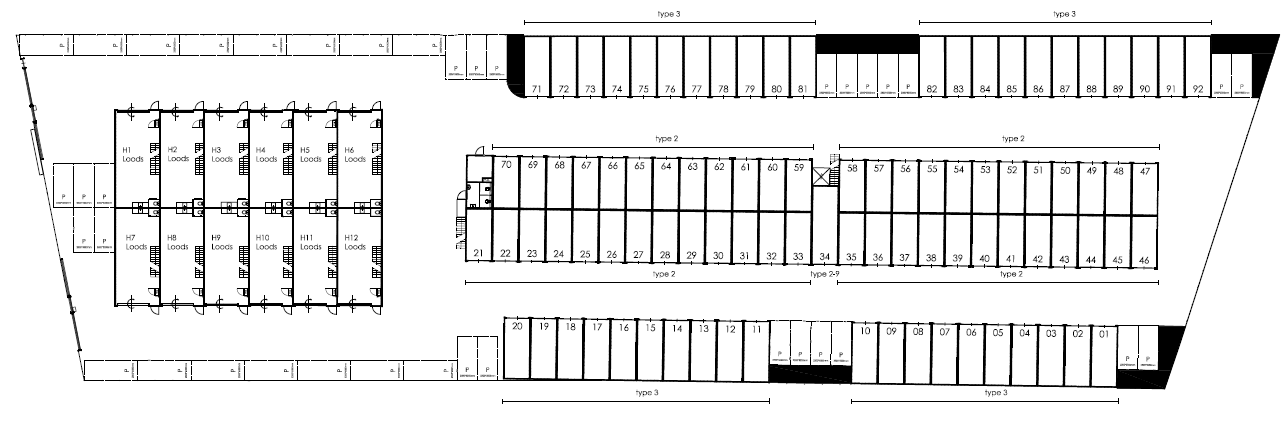 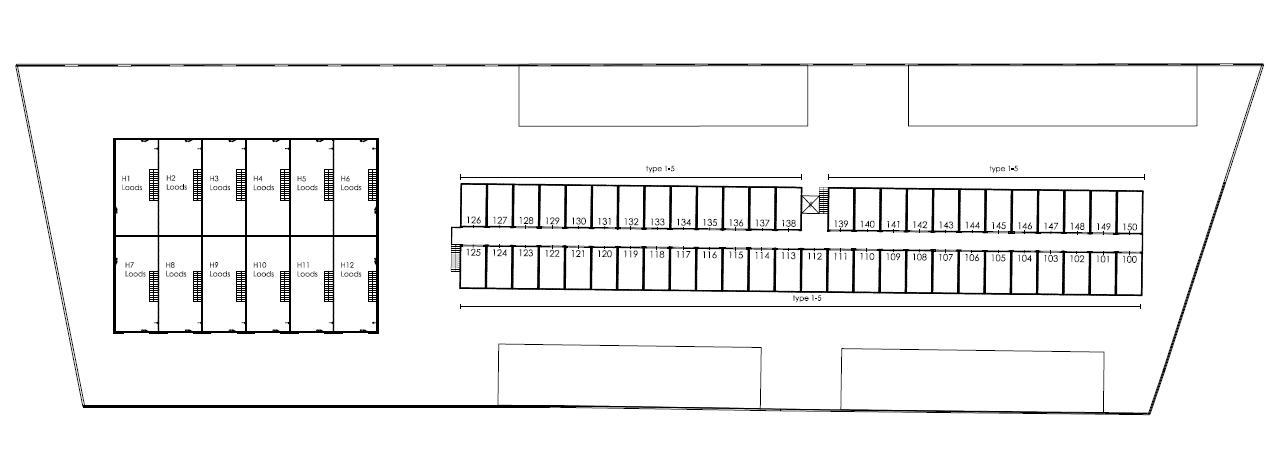 